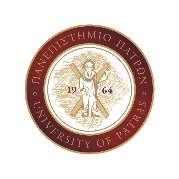 ΠΑΝΕΠΙΣΤΗΜΙΟ ΠΑΤΡΩΝ ΕΙΔΙΚΟΣ ΛΟΓΑΡΙΑΣΜΟΣ ΚΟΝΔΥΛΙΩΝ ΕΡΕΥΝΑΣ – Ν. 4485/2017Α.Φ.Μ.: 998219694 – Α΄ Δ.Ο.Υ. ΠΑΤΡΩΝΤΗΛ: 2610-997888  FAX: 2610-996677 E-mail: rescom@upatras.gr – Url:  http://research.upatras.grΕντολή ΜετακίνησηςΕντολή ΜετακίνησηςΑπό:Από:Προς:Προς:Στα πλαίσια του ερευνητικού προγράμματος:Στα πλαίσια του ερευνητικού προγράμματος:Ιδιότητα:Κλάδος/ ειδικότητα:Ημερομηνία αναχώρησης:Ημερομηνία επιστροφής:Ημερομηνία έναρξης εργασιών:Ημερομηνία λήξης εργασιών:Ημέρες εκτός έδρας:Αριθμός διανυκτερεύσεων:Τόπος προορισμού:Μέσο μετακίνησης:Προβλεπόμενο ποσό δαπάνης:Σκοπός μετακίνησης:Σκοπός μετακίνησης:Πάτρα,	     /       /20                                                                                                    Επιστημονικός ΥπεύθυνοςΕπιστημονικός Υπεύθυνος